Person Specification FormPLEASE COMPLETE THE FORM IN BLACK INK TO ASSIST WHEN PHOTOCOPIEDYou are requested to complete this form using additional sheets of paper if necessary. It is essential that you complete and return this formThis form is your opportunity to show us how well you can do the jobRemember just saying you can do it is not enough; we need examples and outcomes secured.You can use examples from work, school, college, hobbies, voluntary work or daily life. 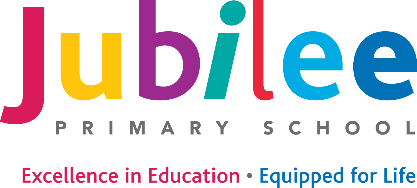 Jubilee Primary School - Maidstone, KentPost applied for:  TEACHING ASSISTANT	Name of applicant:Example: Ability to prioritise workloadIn my current job I plan my work on a daily basis but adjust it when an urgent query or problem arises, e.g. when another team member unexpectedly calls in sick. I always raise any urgent issues with my manager.EXPERIENCEEXPERIENCEKNOWLEDGE AND SKILLSKNOWLEDGE AND SKILLSSAFGUARDINGSAFGUARDINGTEACHING, LEARNING AND CLASSROOM MANAGEMENTTEACHING, LEARNING AND CLASSROOM MANAGEMENTDEVELOPING SELF AND WORKING WITH OTHERSDEVELOPING SELF AND WORKING WITH OTHERSPERSONAL QUALITIES & ATTRIBUTESPERSONAL QUALITIES & ATTRIBUTESSTATEMENT OF WHY I BELIEVE THAT I MEET THE CRITERIA FOR THIS POSTSTATEMENT OF WHY I BELIEVE THAT I MEET THE CRITERIA FOR THIS POSTSigned:Date: